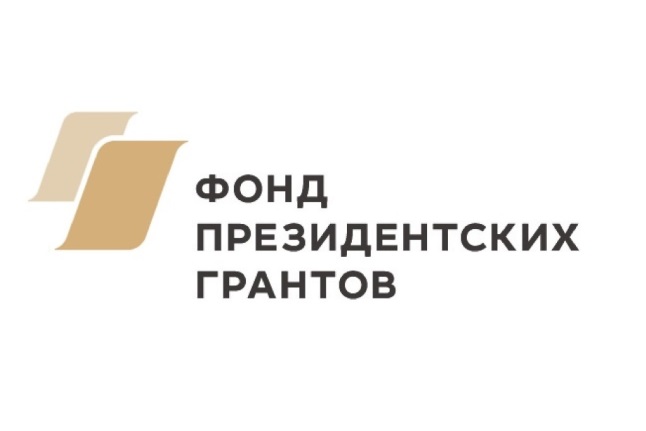 	В  п.Оверята открываются группы временного пребывания для детей 2-7 лет	В 2018 году Фонд «Жизненная позиция» (пос. Оверята,) стал победителем в конкурсе Президентских грантов. Фонд получил грант в размере 500 000 рублей на реализацию проекта «Ладушки», детская игровая комната. Цель проекта – помощь малообеспеченным семьям в присмотре за детьми.  На средства гранта была оборудована игровая комната, где малыши могут поиграть, позаниматься с воспитателем.	Сегодня  идет набор в группы временного пребывания.  Будут организованы утренняя и вечерняя группы для малышей с 2-7 лет. Время пребывания в группе - 3-4 часа.  Большую помощь в реализации проекта  оказывает Центр культуры и спорта,  где и находится игровая «Ладушки». Контактное лицо: Седельникова Ольга, директор Фонда «Жизненная позиция», тел. 89824628159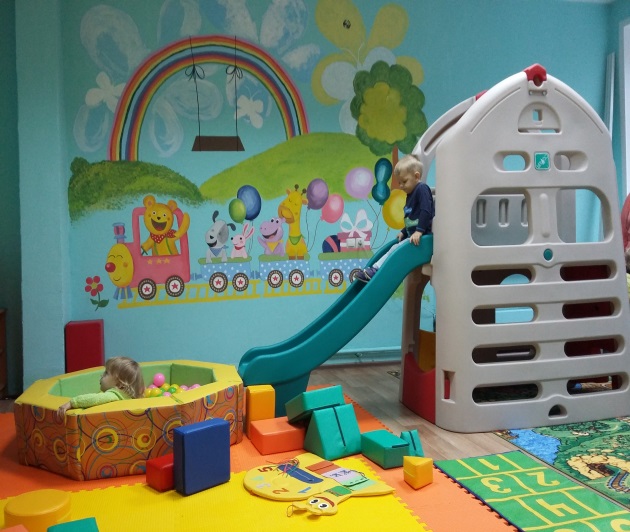 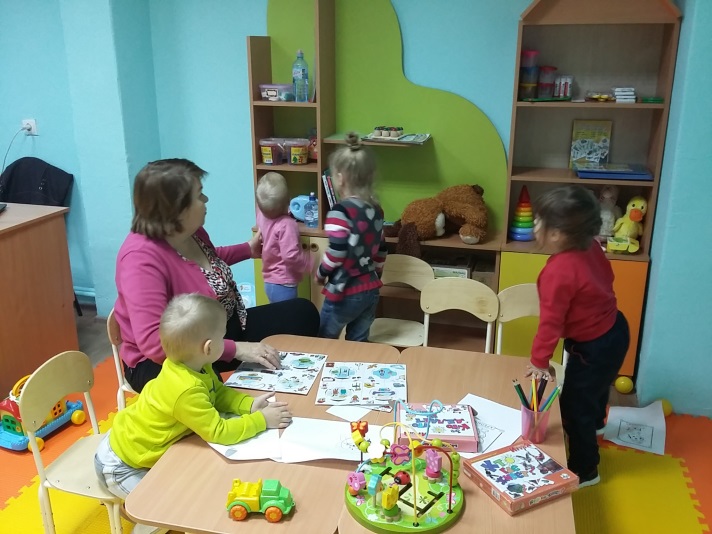 